Publicado en  el 05/07/2016 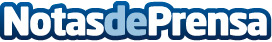 La cinquena edició d'Avignon à la Catalane durà sis obres al Festival d'AvinyóLa cinquena edició d'Avignon à la Catalane tindrà lloc del 7 al 30 de juliol i s'emmarca dins l'OFF del prestigiós festivalDatos de contacto:Nota de prensa publicada en: https://www.notasdeprensa.es/la-cinquena-edicio-davignon-a-la-catalane-dura_1 Categorias: Internacional Artes Visuales Artes Escénicas Música Cataluña Baleares http://www.notasdeprensa.es